Publicado en Granada el 06/07/2017 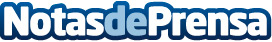 Euroinnova Business School presenta su máster universitario de PsicopedagogíaRealizar un máster universitario de psicopedagogía otorga la posibilidad de especializarse en una de las disciplinas aplicadas con más proyección y relevancia. El psicopedagogo, por sus aportes, se ha impuesto como una de las figuras clave dentro de la comunidad docenteDatos de contacto:Álvaro FernándezNota de prensa publicada en: https://www.notasdeprensa.es/euroinnova-business-school-presenta-su-master Categorias: Educación Infantil Universidades http://www.notasdeprensa.es